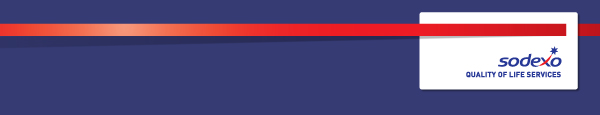 Function:Function:Function:Function:HR & TrainingHR & TrainingHR & TrainingHR & TrainingHR & TrainingHR & TrainingHR & TrainingHR & TrainingHR & TrainingPosition:  Position:  Position:  Position:  Senior Staffing CoordinatorSenior Staffing CoordinatorSenior Staffing CoordinatorSenior Staffing CoordinatorSenior Staffing CoordinatorSenior Staffing CoordinatorSenior Staffing CoordinatorSenior Staffing CoordinatorSenior Staffing CoordinatorJob holder:Job holder:Job holder:Job holder:New RoleNew RoleNew RoleNew RoleNew RoleNew RoleNew RoleNew RoleNew RoleDate (in job since):Date (in job since):Date (in job since):Date (in job since):N/AN/AN/AN/AN/AN/AN/AN/AN/AImmediate manager 
(N+1 Job title and name):Immediate manager 
(N+1 Job title and name):Immediate manager 
(N+1 Job title and name):Immediate manager 
(N+1 Job title and name):General ManagerGeneral ManagerGeneral ManagerGeneral ManagerGeneral ManagerGeneral ManagerGeneral ManagerGeneral ManagerGeneral ManagerAdditional reporting line to:Additional reporting line to:Additional reporting line to:Additional reporting line to:Staffing Manager, AscotStaffing Manager, AscotStaffing Manager, AscotStaffing Manager, AscotStaffing Manager, AscotStaffing Manager, AscotStaffing Manager, AscotStaffing Manager, AscotStaffing Manager, AscotPosition location:Position location:Position location:Position location:Ascot Racecourse/ Farnborough International Conference CentreAscot Racecourse/ Farnborough International Conference CentreAscot Racecourse/ Farnborough International Conference CentreAscot Racecourse/ Farnborough International Conference CentreAscot Racecourse/ Farnborough International Conference CentreAscot Racecourse/ Farnborough International Conference CentreAscot Racecourse/ Farnborough International Conference CentreAscot Racecourse/ Farnborough International Conference CentreAscot Racecourse/ Farnborough International Conference Centre1.  Purpose of the Job – State concisely the aim of the job.  1.  Purpose of the Job – State concisely the aim of the job.  1.  Purpose of the Job – State concisely the aim of the job.  1.  Purpose of the Job – State concisely the aim of the job.  1.  Purpose of the Job – State concisely the aim of the job.  1.  Purpose of the Job – State concisely the aim of the job.  1.  Purpose of the Job – State concisely the aim of the job.  1.  Purpose of the Job – State concisely the aim of the job.  1.  Purpose of the Job – State concisely the aim of the job.  1.  Purpose of the Job – State concisely the aim of the job.  1.  Purpose of the Job – State concisely the aim of the job.  1.  Purpose of the Job – State concisely the aim of the job.  1.  Purpose of the Job – State concisely the aim of the job.  To support the Operational requirements on site in delivering the recruitment/staffing requirements for Events and conferencesTo work across several areas of the business e.g. recruitment, induction, training, hospitality, retail and conferencing operationsTo work collaboratively with the Staffing teams based within Ascot and the Major Events leveraging on their expertise and support where necessaryPromote Sodexo Sports & Leisure as the preferred employer both internally and externally, by adhering to company recruitment policies and practicesTo provide proactive support to the business, ensuring consistent delivery of the Staffing/HR strategy and Events business planTo support the Operational requirements on site in delivering the recruitment/staffing requirements for Events and conferencesTo work across several areas of the business e.g. recruitment, induction, training, hospitality, retail and conferencing operationsTo work collaboratively with the Staffing teams based within Ascot and the Major Events leveraging on their expertise and support where necessaryPromote Sodexo Sports & Leisure as the preferred employer both internally and externally, by adhering to company recruitment policies and practicesTo provide proactive support to the business, ensuring consistent delivery of the Staffing/HR strategy and Events business planTo support the Operational requirements on site in delivering the recruitment/staffing requirements for Events and conferencesTo work across several areas of the business e.g. recruitment, induction, training, hospitality, retail and conferencing operationsTo work collaboratively with the Staffing teams based within Ascot and the Major Events leveraging on their expertise and support where necessaryPromote Sodexo Sports & Leisure as the preferred employer both internally and externally, by adhering to company recruitment policies and practicesTo provide proactive support to the business, ensuring consistent delivery of the Staffing/HR strategy and Events business planTo support the Operational requirements on site in delivering the recruitment/staffing requirements for Events and conferencesTo work across several areas of the business e.g. recruitment, induction, training, hospitality, retail and conferencing operationsTo work collaboratively with the Staffing teams based within Ascot and the Major Events leveraging on their expertise and support where necessaryPromote Sodexo Sports & Leisure as the preferred employer both internally and externally, by adhering to company recruitment policies and practicesTo provide proactive support to the business, ensuring consistent delivery of the Staffing/HR strategy and Events business planTo support the Operational requirements on site in delivering the recruitment/staffing requirements for Events and conferencesTo work across several areas of the business e.g. recruitment, induction, training, hospitality, retail and conferencing operationsTo work collaboratively with the Staffing teams based within Ascot and the Major Events leveraging on their expertise and support where necessaryPromote Sodexo Sports & Leisure as the preferred employer both internally and externally, by adhering to company recruitment policies and practicesTo provide proactive support to the business, ensuring consistent delivery of the Staffing/HR strategy and Events business planTo support the Operational requirements on site in delivering the recruitment/staffing requirements for Events and conferencesTo work across several areas of the business e.g. recruitment, induction, training, hospitality, retail and conferencing operationsTo work collaboratively with the Staffing teams based within Ascot and the Major Events leveraging on their expertise and support where necessaryPromote Sodexo Sports & Leisure as the preferred employer both internally and externally, by adhering to company recruitment policies and practicesTo provide proactive support to the business, ensuring consistent delivery of the Staffing/HR strategy and Events business planTo support the Operational requirements on site in delivering the recruitment/staffing requirements for Events and conferencesTo work across several areas of the business e.g. recruitment, induction, training, hospitality, retail and conferencing operationsTo work collaboratively with the Staffing teams based within Ascot and the Major Events leveraging on their expertise and support where necessaryPromote Sodexo Sports & Leisure as the preferred employer both internally and externally, by adhering to company recruitment policies and practicesTo provide proactive support to the business, ensuring consistent delivery of the Staffing/HR strategy and Events business planTo support the Operational requirements on site in delivering the recruitment/staffing requirements for Events and conferencesTo work across several areas of the business e.g. recruitment, induction, training, hospitality, retail and conferencing operationsTo work collaboratively with the Staffing teams based within Ascot and the Major Events leveraging on their expertise and support where necessaryPromote Sodexo Sports & Leisure as the preferred employer both internally and externally, by adhering to company recruitment policies and practicesTo provide proactive support to the business, ensuring consistent delivery of the Staffing/HR strategy and Events business planTo support the Operational requirements on site in delivering the recruitment/staffing requirements for Events and conferencesTo work across several areas of the business e.g. recruitment, induction, training, hospitality, retail and conferencing operationsTo work collaboratively with the Staffing teams based within Ascot and the Major Events leveraging on their expertise and support where necessaryPromote Sodexo Sports & Leisure as the preferred employer both internally and externally, by adhering to company recruitment policies and practicesTo provide proactive support to the business, ensuring consistent delivery of the Staffing/HR strategy and Events business planTo support the Operational requirements on site in delivering the recruitment/staffing requirements for Events and conferencesTo work across several areas of the business e.g. recruitment, induction, training, hospitality, retail and conferencing operationsTo work collaboratively with the Staffing teams based within Ascot and the Major Events leveraging on their expertise and support where necessaryPromote Sodexo Sports & Leisure as the preferred employer both internally and externally, by adhering to company recruitment policies and practicesTo provide proactive support to the business, ensuring consistent delivery of the Staffing/HR strategy and Events business planTo support the Operational requirements on site in delivering the recruitment/staffing requirements for Events and conferencesTo work across several areas of the business e.g. recruitment, induction, training, hospitality, retail and conferencing operationsTo work collaboratively with the Staffing teams based within Ascot and the Major Events leveraging on their expertise and support where necessaryPromote Sodexo Sports & Leisure as the preferred employer both internally and externally, by adhering to company recruitment policies and practicesTo provide proactive support to the business, ensuring consistent delivery of the Staffing/HR strategy and Events business planTo support the Operational requirements on site in delivering the recruitment/staffing requirements for Events and conferencesTo work across several areas of the business e.g. recruitment, induction, training, hospitality, retail and conferencing operationsTo work collaboratively with the Staffing teams based within Ascot and the Major Events leveraging on their expertise and support where necessaryPromote Sodexo Sports & Leisure as the preferred employer both internally and externally, by adhering to company recruitment policies and practicesTo provide proactive support to the business, ensuring consistent delivery of the Staffing/HR strategy and Events business planTo support the Operational requirements on site in delivering the recruitment/staffing requirements for Events and conferencesTo work across several areas of the business e.g. recruitment, induction, training, hospitality, retail and conferencing operationsTo work collaboratively with the Staffing teams based within Ascot and the Major Events leveraging on their expertise and support where necessaryPromote Sodexo Sports & Leisure as the preferred employer both internally and externally, by adhering to company recruitment policies and practicesTo provide proactive support to the business, ensuring consistent delivery of the Staffing/HR strategy and Events business plan2. 	Dimensions – Point out the main figures / indicators to give some insight on the “volumes” managed by the position and/or the activity of the Department.2. 	Dimensions – Point out the main figures / indicators to give some insight on the “volumes” managed by the position and/or the activity of the Department.2. 	Dimensions – Point out the main figures / indicators to give some insight on the “volumes” managed by the position and/or the activity of the Department.2. 	Dimensions – Point out the main figures / indicators to give some insight on the “volumes” managed by the position and/or the activity of the Department.2. 	Dimensions – Point out the main figures / indicators to give some insight on the “volumes” managed by the position and/or the activity of the Department.2. 	Dimensions – Point out the main figures / indicators to give some insight on the “volumes” managed by the position and/or the activity of the Department.2. 	Dimensions – Point out the main figures / indicators to give some insight on the “volumes” managed by the position and/or the activity of the Department.2. 	Dimensions – Point out the main figures / indicators to give some insight on the “volumes” managed by the position and/or the activity of the Department.2. 	Dimensions – Point out the main figures / indicators to give some insight on the “volumes” managed by the position and/or the activity of the Department.2. 	Dimensions – Point out the main figures / indicators to give some insight on the “volumes” managed by the position and/or the activity of the Department.2. 	Dimensions – Point out the main figures / indicators to give some insight on the “volumes” managed by the position and/or the activity of the Department.2. 	Dimensions – Point out the main figures / indicators to give some insight on the “volumes” managed by the position and/or the activity of the Department.2. 	Dimensions – Point out the main figures / indicators to give some insight on the “volumes” managed by the position and/or the activity of the Department.Revenue FY13:€tbc€tbcEBIT growth:EBIT growth:tbcGrowth type:n/aOutsourcing rate:n/aRegion  WorkforcetbctbcRevenue FY13:€tbc€tbcEBIT margin:EBIT margin:tbcGrowth type:n/aOutsourcing rate:n/aRegion  WorkforcetbctbcRevenue FY13:€tbc€tbcNet income growth:Net income growth:tbcGrowth type:n/aOutsourcing growth rate:n/aHR in Region tbctbcRevenue FY13:€tbc€tbcCash conversion:Cash conversion:tbcGrowth type:n/aOutsourcing growth rate:n/aHR in Region tbctbcCharacteristics Characteristics Add pointAdd pointAdd pointAdd pointAdd pointAdd pointAdd pointAdd pointAdd pointAdd pointAdd point3. 	Organisation chart – Indicate schematically the position of the job within the organisation. It is sufficient to indicate one hierarchical level above (including possible functional boss) and, if applicable, one below the position. In the horizontal direction, the other jobs reporting to the same superior should be indicated.4. Context and main issues – Describe the most difficult types of problems the jobholder has to face (internal or external to Sodexo) and/or the regulations, guidelines, practices that are to be adhered to.Staffing financial performance reported with actual costs compared to budget forecasts pre and post eventDay-to-day management of the labour costs reporting these on a weekly basis to the General Manager and Commercial ManagerMeeting agreed staffing objectives within budget, with focus on quality of staff and performance of service level deliveredFull compliance to Employment Legislation at all times in all aspects of the roleEnsuring best practice procedures and HR policies are consistently applied throughout the team and businessWorking as part of the senior management team, being accountable for all parts of the staffing operationManagement of the casual workforce, ensuring they arrive for work on time in the correct uniform and that their performance  whilst on shift meets the standards and expectations of both Sodexo and FIECC5.  Main assignments – Indicate the main activities / duties to be conducted in the job.To deliver the recruitment/staffing objectives and planning for FIECC Reporting of the forecasted staffing costs, including management, direct/agency staff, transport, accommodation, uniform and expenses for all accounts with regards to events and functionsUtilisation of TimeTarget and FLOW from a compliance perspective to manage all Staff on boarding, training and time and attendance processesEnsuring all employees are paid correct wages in a timely manner. Any wages queries are dealt with efficiently and quicklyEnsuring that all invoices are processed and submitted in a timely manner to ensure the accounts are closed by month endEnsure all conferences and events are fully staffed with staff members of a high calibre and in line with staffing ratios Communicate to staff, both full-time and casual, necessary information relating to the events, e.g. start dates, accommodation, pay rates, parking etc…To be responsible for day to day operation and supervision of a staff check-in accountManage a staff check-in during busy events. Resolving staffing issues proactively, where it is small day-to-day business liaising with the onsite team to manage the check-in process for the staff Responsibility for reporting actual staffing costs and accruing accurate costs for outstanding invoicesTo support the training of staff during conferences and events. i.e. training on tills, customer service, and hospitality service as per company and unit practice and expectationsWork with and liaise with the Ascot and Events staffing team to support with staffing requirements where their business allows. Ensuring that adequate cover is sourced when annual leave is being takenManage the recruitment of casual employees. Whilst positively promoting Sodexo and the FIECC brandsManage the recruitment of new casual employees, adhering to the company policy. E.g. interview, eligibility to work in the UK, referencing, etc…Liaising with and creating contacts within the recruitment industry, e.g. jobcentre plus, university student unions, recruitment fairs, career open days etc…Representing the company at career open days, recruitment fairs and college visits where appropriateManage the “Be More Than a Spectator” Inbox – for training and recruitment queries relating to FIECC working with Ascot and Events Staffing team who own this inboxManage the labour management system, including chef, manager and local recruitsEnsuring all casual employees receive a starter pack, details returned are checked thoroughly and no one works until the correct documentation is submitted including right to work documentationMaintain and create personnel records for all casual staffEngage with the casual teams during quiet periods to ensure they are engaged for when the business demand increases again. Liaise with the Ascot and Events team to understand what work they can offer during these periods of quietnessTo complete all duties as requested by the General ManagerEnsure all employment legislation is adhered to minimising any risk to the companyApplying the following regulations to throughout all eventsWorking Time Directive RegulationsThe Asylum and Immigration ActDisability Discrimination ActMinimum wageStaffing issues are brought to the attention of the General Manager as early as possibleAccident reporting procedures are adhered toAll staff receives an appropriate health and safety training/briefing prior to the event6.  Accountabilities – Give the 3 to 5 key outputs of the position vis-à-vis the organization; they should focus on end results, not duties or activities.To ensure that all race days and events are fully staffed to agreed ratiosTo liaise with department heads to ensure that all accounts are staffed with individuals of the correct calibre and with the appropriate skill level Forecast and report actual costs within agreed timeframes and with a high level of accuracy Ensuring that best practice procedures and HR policies are consistently applied7.  Person Specification – Indicate the skills, knowledge and experience that the job holder should require to conduct the role effectivelyComfortable working alone to get work done Experience of working in the event industryEssential to have experience working in a Staffing functionMotivated and adaptable, confidently able to manage workload and different tasks simultaneouslyExcellent written and verbal communication skills Confident in the use of MS Office, especially Excel along with other computer programmes  A flexible approach to working hours8.  Competencies – Indicate which of the Sodexo core competencies and any professional competencies that the role requires9.  Management Approval – To be completed by document owner10.  Employee Approval – To be completed by employee